Chodící kufr tělesa a geometrické obrazce Role v týmu: jeden nebo dva zapisovatelé zůstává/ají           s pracovním listem na základně, zapisujíposlové vyráží štafetově na stanoviště Průběh a cíl:poslové popisují obrazce a tělesa zapisovateli bez použití kořene slovajakmile poslové indicie donosí, mohou také luštitvylušti tajenku a ukaž ji učiteli 1	3			2	4			3	5		       4	1			   5	2			   6	3		         7	12     8	10	   9	3	                 10	5		     11	6	           12	4		      13	1	   		   Řešení1	3			kosodélník2	4		      šestiúhelník3	5		      jehlan4	1			    válec5	2		          obdélník6	3		          krychle7	12    rovinné obrazce8	10	   lichoběžník9	3	                  trojúhelník10	5		       elipsa11	6	           kosočtverec12	4		       kužel13	1	   		     kruh1	kosodélník2	šestiúhelník3	jehlan4	válec5	obdélník6	krychle7	rovinné obrazce8	lichoběžník9	trojúhelník10	elipsa11	kosočtverec12	kužel13	kruh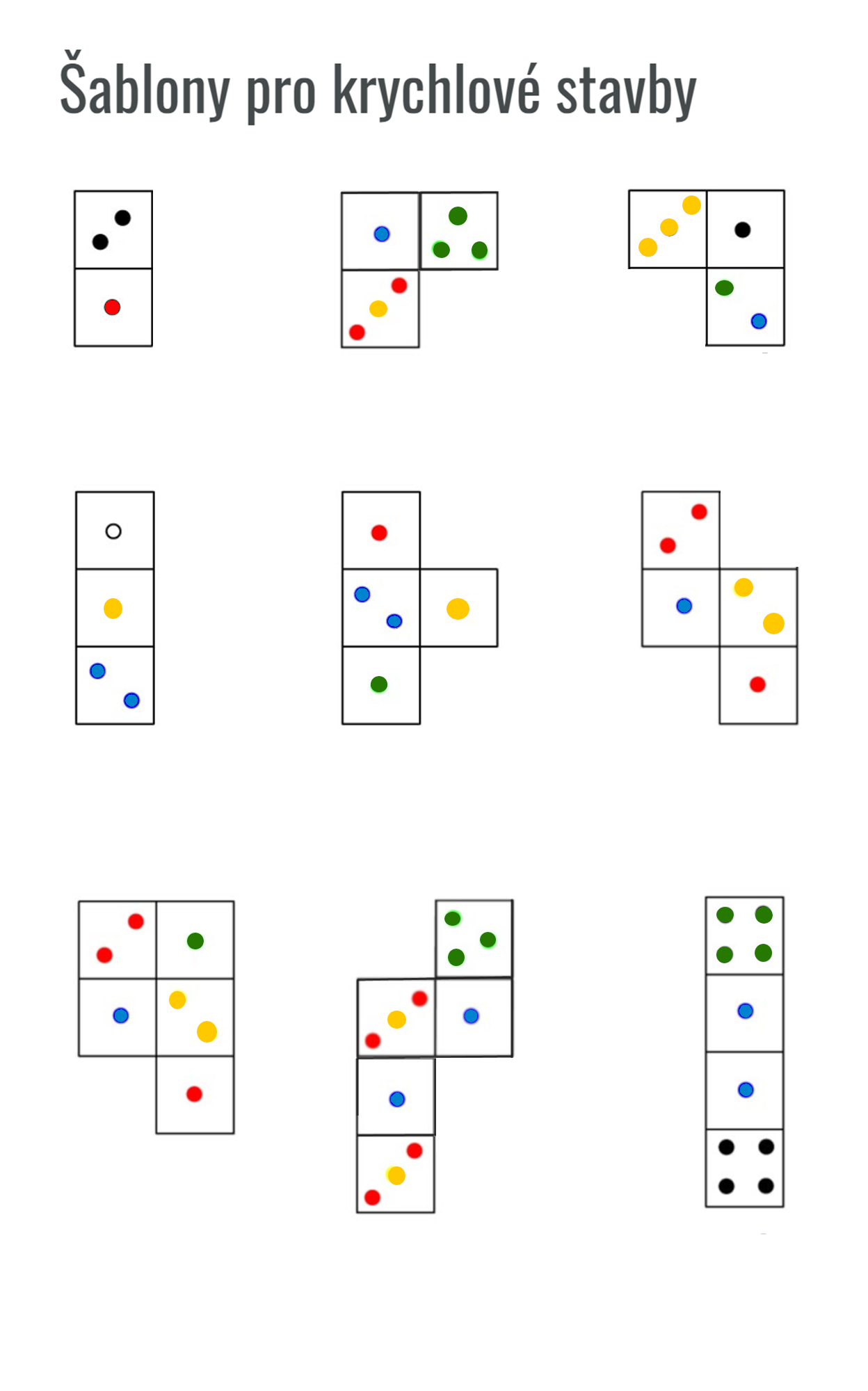 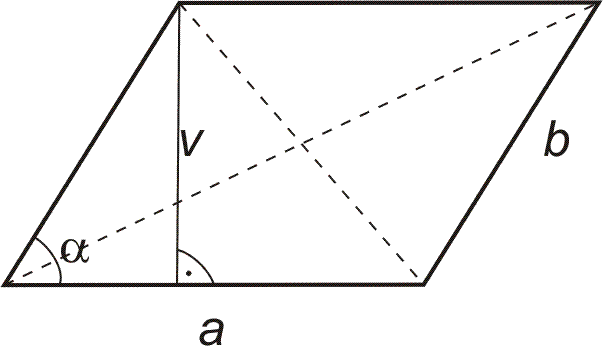 1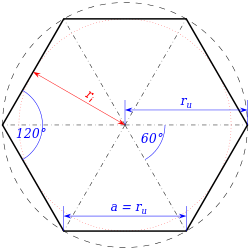 2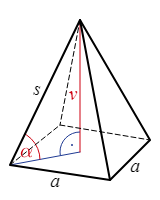 3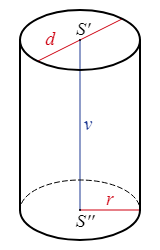 4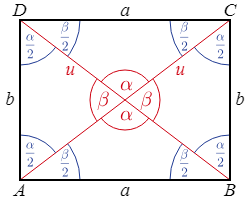 5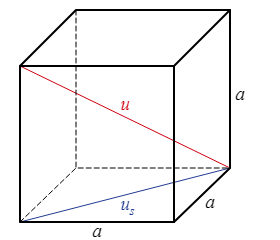 6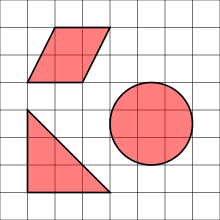 7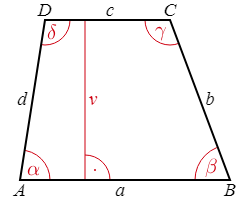 8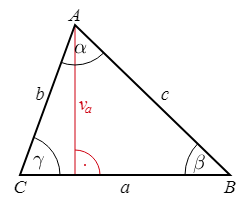 9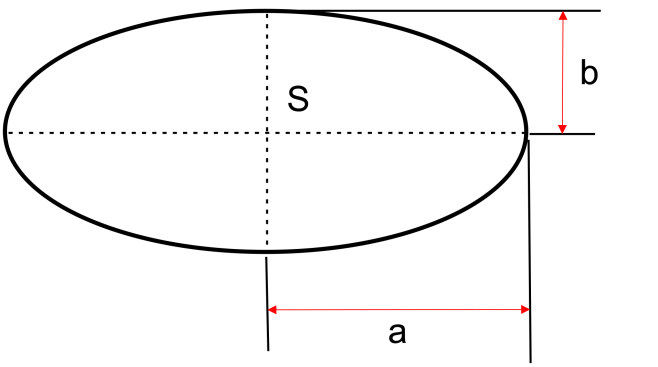 10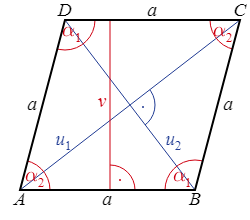 11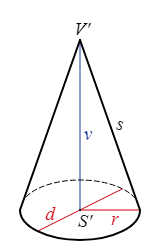 12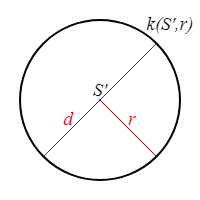 13